חידות – אפשר למסור תשובות בתיבת הרב – נא לכתוב שם פרטי + משפחה!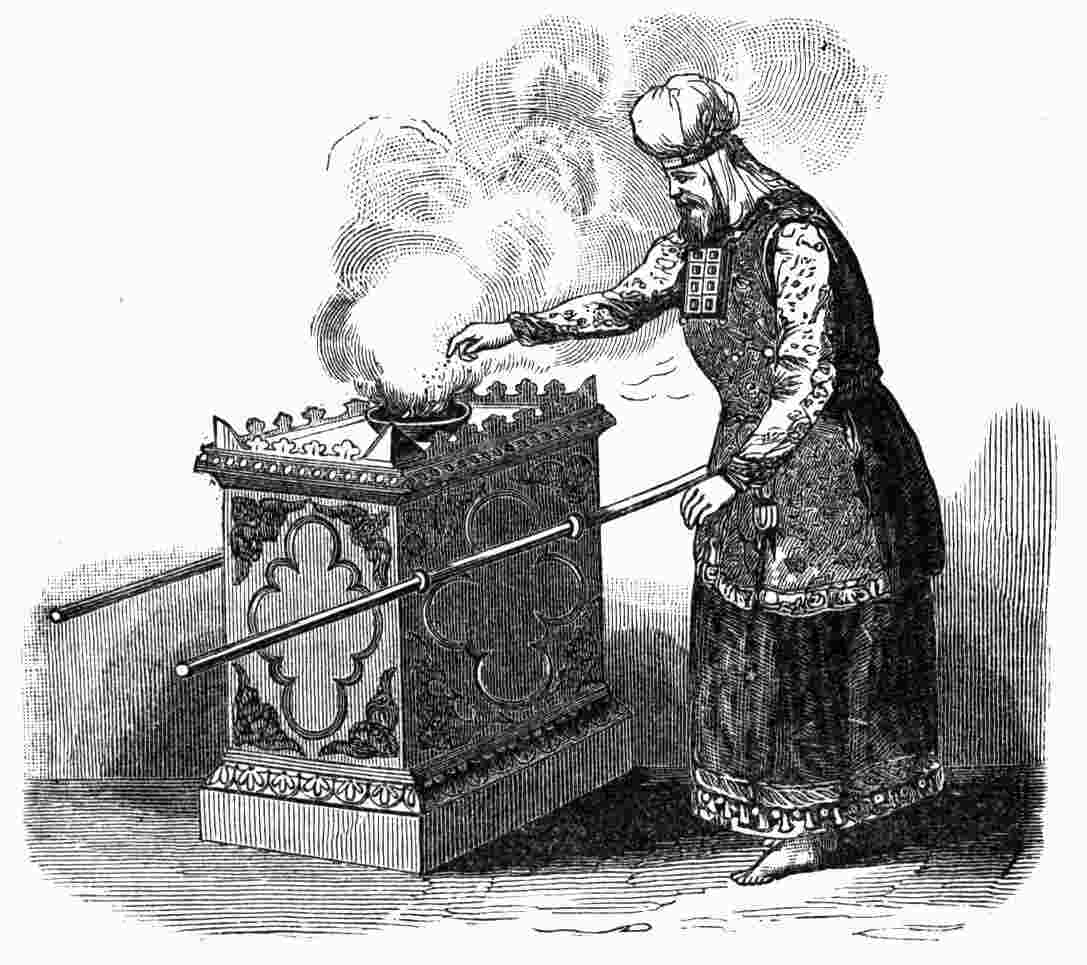 